04.03.2024  № 720О внесении изменений в постановление администрации города Чебоксары от 16.12.2010 № 244 «Об утверждении Порядка определения видов особо ценного движимого имущества автономного или бюджетного учреждения, созданного на базе муниципального имущества, находящегося в муниципальной собственности города Чебоксары»В связи с изменением структуры администрации города Чебоксары, в соответствии с Федеральным законом от 06.10.2003 № 131-ФЗ «Об общих принципах организации местного самоуправления в Российской Федерации» администрация города Чебоксары постановляет:1. Внести в Порядок определения видов особо ценного движимого имущества автономного или бюджетного учреждения, созданного на базе муниципального имущества, находящегося в муниципальной собственности города Чебоксары, утвержденный постановлением администрации города Чебоксары от 16.12.2010 № 244, следующие изменения:1.1. Пункт 1 изложить в следующей редакции:«1. Виды особо ценного движимого имущества автономного или бюджетного учреждения, созданного на базе муниципального имущества, находящегося в муниципальной собственности (далее - автономное или бюджетное учреждение), определяются в соответствии с пунктом 2 настоящего порядка, актом уполномоченного органа, осуществляющего функции и полномочия учредителя автономного или бюджетного учреждения, по согласованию с управлением имущественных и земельных отношений администрации города Чебоксары.»;1.2. Пункт 2 изложить в следующей редакции:«2. Перечни особо ценного движимого имущества автономных и бюджетных учреждений определяются уполномоченным органом, осуществляющим функции и полномочия учредителя.»;1.3. Абзац второй пункта 5 изложить в следующей редакции:«Уточненный перечень особо ценного движимого имущества по состоянию на 31 декабря отчетного года представляется автономным или бюджетным учреждением на утверждение уполномоченному органу, осуществляющему функции и полномочия учредителя автономного или бюджетного учреждения.».1.4. Абзац третий пункта 5 изложить в следующей редакции:«Автономное или бюджетное учреждение ежегодно в срок до 1 марта года, следующего за отчетным, представляет утвержденный уточненный перечень особо ценного движимого имущества в управление имущественных и земельных отношений администрации города Чебоксары.».2. Настоящее постановление вступает в силу со дня его официального опубликования.3. Контроль за исполнением настоящего постановления оставляю за собой.Глава города Чебоксары 	Д.В. Спирин Чăваш РеспубликиШупашкар хула	Администрацийě	ЙЫШĂНУ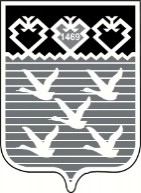 Чувашская РеспубликаАдминистрациягорода ЧебоксарыПОСТАНОВЛЕНИЕ